Муниципальное учреждение дополнительного образования«Детская школа искусств «Гармония»п.Гайны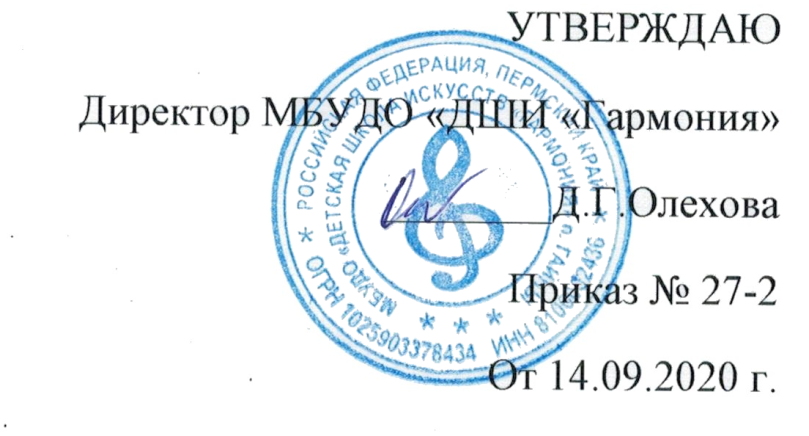 Дополнительная общеобразовательная общеразвивающая программа «Золотой ключик»(стартовый уровень)Срок реализации-1 годНаправленность -техническаяВозраст обучающихся: 9-12лет(дети с ограниченными возможностями здоровья)Педагог дополнительного образованииДемина Наталья Викторовнап.Гайны 2020гПояснительная запискаВ новых социально-экономических условиях нашего общества остро и актуально встал вопрос о приоритетном значении обучения и воспитания детей с ограниченными возможностями здоровья, их социализации и развитии. Об этом свидетельствует ряд нормативных документов министерства образования Российской Федерации.Законодательное закрепление вопросов, связанных с обеспечением надлежащих условий для обучения и воспитания детей с отклонениями в развитии, нашло отражение в Конституции РФ и Законе РФ «Об образовании».Закон «Об образовании» утверждает государственные гарантии на получение образования лицам с отклонениями в развитии и гарантирует им:- воспитание и обучение;- социальную адаптацию и интеграцию в общество.Дополнительная общеразвивающая программа «Золотой ключик» для обучающихся с ограниченными возможностями здоровья разработана на основании основных законодательных и нормативных актов Российской Федерации : основывается на положениях основных законодательных и нормативных актов Российской Федерации : Федеральный Закон «Об образовании в Российской Федерации» от  29.12.2012 № 273-ФЗ. Концепция развития дополнительного образования детей (утверждена распоряжением Правительства РФ от 04.09.2014 № 1726-р). Федеральный закон о социальной защите инвалидов в Российской Федерации(с изменениями на 1 июня 2017 года)Санитарно-эпидемиологические требования к устройству, содержанию и организации режима работы образовательных организаций дополнительного образования детей (утверждено постановлением Главного государственного санитарного врача РФ от 04.07.2014 № 41).Методические рекомендации по проектированию дополнительных общеразвивающих программ(Приложение к письму Департамента государственной политики в сфере воспитания детей и молодежи Министерства образования и науки РФ от 18.11.2015 № 09-3242).   Сущность и специфика программы дополнительного образования детей направлена на формирование у детей навыков восприятия экранных произведений, на развитие способности адекватно понимать экранный «текст», сопереживать и эмоционально откликаться на элементы, формы и содержания, уметь оценивать эти произведения и аргументировать свою точку зрения и оценку. Занятия по изучению визуальных искусств разработаны с целью эстетического развития и художественного образования детей, как основы дальнейшего нравственного развития средствами экранных искусств.   Образовательная программа дополнительного образования детей «Золотой ключик » предназначена для обучения в учреждении дополнительного образования детей. Программа адресована  детям с ограниченными возможностями здоровья. Зрительный опыт ребенка начинает складываться ещё в младшем возрасте, ведь тогда начинается их приобщение к экранным искусствам: кино, телевидение, видео. Как показывает опыт, экранные искусства и, прежде всего кино, обладают большими возможностями для детского развития. Воспитательные возможности киноискусства настолько широки, что можно говорить об универсальности этого вида искусства для учреждений дополнительного образования. Киноэкран обладает огромной убедительной силой, идеи, воспринятые при помощи киноискусства, подкрепленные яркими эмоциями, усваиваются глубоко и прочно, становятся основой для развития мировоззрения ребенка.Направленность программы научно-техническая — ориентирована на формирование научного мировоззрения, освоение методов научного познания мира. Программа направлена на развитие познавательной активности, прикладных, конструкторских способностей обучающихся, самостоятельности и  любознательност  Актуальность программы. В России в настоящее время 4,5 % детей относятся к категории лиц с ограниченными возможностями здоровья. В связи с этим в современной политике нашего государства одной из первоочередных задач является решение проблемы интеграции людей с ОВЗ в общество и создание предпосылок к их полноценной и независимой жизни. Вовлечение детей с ограниченными возможностями здоровья в творческую деятельность эффективно позволяет решать проблемы укрепления их физического и психического здоровья, преодоление комплекса неполноценности, улучшения психоэмоционального состояния и развития. Для решения проблемы адаптации детей с ограниченными возможностями здоровья в социуме, их личностного развития необходимо создать условия, в которых каждый ребенок, независимо от уровня интеллекта и физического состояния, мог бы развивать способности, данные ему от природы.Новизна.Педагогическая целесообразностьПрограмма дает возможность создания ситуации успеха для детей с ограниченными возможностями здоровья. Предвидя возможные трудности обучающихся при выполнении задания, оказывается индивидуальная помощь, с целью обеспечения продвижения в процессе обучения, повышения самостоятельности детей.Для достижения оптимального результата используются следующие современные педагогические технологии:Технология личностно – ориентированного обучения;Элементы технологии проблемного обучения;Элементы игровых технологий;Технология групповой деятельности. Таким образом, педагогическую целесообразность образовательной программы мы видим в формировании у учащегося чувства ответственности в исполнении своей индивидуальной функции в коллективном процессе, с одной стороны, и формировании самодостаточного проявления всего творческого потенциала в работе с использованием всех изученных технологий при выполнении индивидуальных заданий.Отличительные особенности программы.Отличительной особенностью программы является то, что создание мультфильма своими руками позволяют ребенку выразить свой внутренний мир через творчество.На занятиях происходит коррекция восприятия, внимания, мышления, моторики и координации движений, умения согласовывать движения различных частей тела. В процессе обучения дети с ОВЗ научатся самостоятельно изготавливать простые фигурки из подручных материалов (пластилин,бумага и др),что позволяет проявить ребенку индивидуальность, развить фантазию, художественный вкус, пространственное мышление.Цель программы: создание  условий  для развития творческих способностей личности, посредством освоения технологии анимирования персонажей, оказание социальной поддержки детям-инвалидам и детям с ограниченными возможностями здоровья для последующей интеграции в обществе.Задачи:- Личностные: воспитание таких личностных качеств как трудолюбие, аккуратность, целеустремленность; преодоление трудностей в достижении поставленных целей; овладение учащимися навыками продуктивной индивидуальной и коллективной деятельности;  - Метапредметные:Способствование умению ставить цели и формулировать задачи для их достижения, планировать последовательность и прогнозировать итоги действий и всей работы в целом, анализировать полученные результаты (и отрицательные, и положительные), делать соответствующие выводы  формирование коммуникативной и общекультурной компетенций;развитие воображения, умения видеть необычное в обычных предметах, развитие художественно-творческих способностей детей.   - Образовательные ( предметные ):обучение различным видам анимационной деятельности с использованием разнообразных приемов и различных художественных материалов; знакомство с  процессами разработки и изготовления кукол, фонов и декораций, установки освещения, раскадровки сюжета и съёмки кадров, озвучивания знакомство с  технологическим процессом создания мультфильмов, планированием собственной индивидуальной и коллективной работы  Отличительные особенности программы:  Проходя данный курс, ребенок быстро получает результат своей работы, в последующем усложняя себе цели, может самостоятельно получить  более весомый результат.     Возраст детей  6-12 лет    Форма обучения (очная)Планируемый результатК концу обучения дети должны:Уметь  ставить цели и формулировать задачи для их достижения, планировать последовательность и прогнозировать итоги действий и всей работы в целом, анализировать полученные результаты (и отрицательные, и положительные), делать соответствующие выводы Освоить  процесс  разработки и изготовления кукол, фонов и декораций, , раскадровки сюжета и съёмки кадров;уметь рассказать о герое фильма, его характере, поступках;иметь представление о том, что такое основная идея фильма (авторская позиция).представлять, как написать небольшой сценарий и подготовить его к съёмке;знать этапы работы над созданием мультипликационного фильма; уметь создавать героев в различных видах анимации (плоскостная, объемная и др)знать этапы создания анимации в различных техниках;уметь собирать и комбинировать  мультипликационные сцены на столе из различных  материалов;знать различные виды декоративного творчества в анимации (рисунок, лепка, , природный и другие материалы); активно включаться в работу на каждом из этапов, выполняя различные виды работ, связанные с созданием мультипликационного фильма;Система оценки результатов освоения программы :Текущий контроль проводится на каждом занятии. В процессе его проведения выявляется степень усвоения обучающимися нового материала, отмечаются типичные ошибки, ведется поиск способов их предупреждения и исправления. Внимание каждого ребенка обращается на четкое выполнение работы и формирование трудовых навыков. Формы проведения: опрос обучающихся, собеседование с ними, наблюдения во время занятийИтоговый контроль проводится в конце учебного года. Цель его проведения - определение уровня усвоения программы каждым учеником. Формы проведения : опрос учащихся, коллективная итоговая работа.Формой подведения итогов  в реализации дополнительной образовательной программы является создание мультфильма Формы отслеживания и фиксации образовательных результатов: журнал посещаемости, видеозапись мультфильма, грамота, , фото, отзыв детей и родителей Календарный учебный график   Программа рассчитана на 32 часа, занятия проходят 1 раз в неделю. Продолжительность занятия-30 мин.,что способствует наименьшей утомляемости детей с ограниченными возможностями здоровья. Продолжительность занятия согласована с родителями с учетом индивидуальных физических особенностей детей.Учебный  год начинается с 15 сентября, завершается 31 маяУчебный планСодержаниеВведение в мультипликациюВиды и жанры кинематографа  . Знакомство детей с историей движущегося изображения в искусстве. Развитие анимации в России. Как двигаются отдельные персонажи и герои. Просмотр различных мультфильмов. Назначение инструментов, приспособлений и материалов, используемых в работе. Правила безопасности труда и личной гигиеныРабота над сюжетом и раскадровкойЧем занимается режиссер, художник, сценарист, аниматор, оператор, композитор, монтажер. Знакомство с профессиями в анимации на практике. Выбор темы для «полнометражного» коллективного мультфильма. Распределение ролей. Анализ сюжета, выделение в нем основных драматургических поворотов. Составление схемы сюжета и примерной раскадровки.Создание декорацийИспользование различных материалов для создания декораций. Плоская ,рисованная, объемная декорация. использование вырезок из газет, фотографий. Практическая работаОзвучивание и монтажВарианты озвучивания. Выбор песенки, считалочки и любого другого простого и всем известного источника для экранизации. Запись музыкального фонового сопровождения голосами детей. Использование музыкальных эффектов.Законы монтажа в мультипликацииПластилиновая мультипликацияПластилин как материал для создания мультфильма.Как создаются пластилиновые персонажи. Съемка коротких коллективных  мультфильмов, состоящих из отдельных эпизодов, в каждом из которых каждый ученик создает свой обособленный образ Плоская бумажная мультипликацияБумага как материал для создания мультфильмов. Плоские и объемные фигуры из бумаги. Свойства бумаги. Изготовление персонажей. Расширение знаний о видах анимационных техник-перекладка Комбинирование и смешение нескольких техник в одном художественном решении для фильма. Создание коллективного тематического мультфильма в технике перекладки на 2-3 слояПредметная мультипликацияИспользование овощей, конструкторов, игрушек для создания мультфильмов. Оживление предметов .Съемка неподвижных предметов в экстерьере таким образом, чтобы создать при монтаже на экране иллюзию их движения. Работа над мультфильмом Пиксиляция.Понятие «Пиксиляция». Съемка детей в роли моделей для более сложных анимационных фокусов – в помещении. Средний и крупный план съемки. «Изобретение» волшебной палочки: фокусы с предметами в руках, отдельными частями тела и т.пИтоговое занятиеПросмотр мультфильмов ,созданных в течении учебного года. Обсуждение результатов проделанной работы. ЧаепитиеМетодическое обеспечение:Основной формой обучения является практическая работа. Структура занятий в объединении «Золотой ключик » для обучающихся с ограниченными возможностями здоровья составляет то, что20-25% времени идет на теорию и 75-80%- на практическую работу. Задания, которые предлагаются для обучающихся для выполнения в материале, учитывают постепенное нарастание сложности построения и технологического исполнения.Однако, чтобы процесс изготовления изделий не проходил нудно и однообразно, его необходимо обогащать другими занятиями интеллектуального и физического плана. С этой целью обучающиеся прослушивают стихи,смотрят мультфильмы, выполненные в различных техниках, вспоминают загадки и поговорки. Принцип последовательности и постепенности усложнения приемов и техники исполнения изделия сочетается с учетом специфики физического и умственного развития каждого ребенка. На занятиях используется наглядно-иллюстративный метод обучения: демонстрируются детские книжки с иллюстрациями известных художников, разнообразные игрушки, наборы открыток. Дети любят не только смотреть картинки, но и потрогать все своими руками. Им интересны готовые фигурки, муляжи овощей и фруктов, образцы, на которых видны все этапы и особенности их выполнения. При визуальном копировании предложенного образца допускается использование трафаретов, что помогает обучающемуся успешно изготовить свою фигурку.  Приступая к изготовлению изделия, обучающиеся с ограниченными возможностями здоровья  под чутким руководством педагога рассматривают различные варианты образцов, оценивают их достоинства и недостатки, учатся выбирать оптимальный вариант. Постепенно у детей вырабатывается привычка контролировать технологический процесс и определять его оптимальные условия. Кроме того, формируются и такие качества, как аккуратность и бережливость. Педагог направляет образовательный процесс таким образом, чтобы обучающиеся каждое новое изделие выполняли лучше, чем предыдущее, чтобы оно являлось новой ступенью в развитии их умений и навыков. Важным моментом в занятиях ручным трудом являются мероприятия, способствующие мышечной разгрузке ребенка в перерывах между этапами работы, устранение гиподинамии. С этой целью педагог проводит специальную гимнастику для позвоночника, глаз, рук, которую дети с удовольствием выполняют. По желанию на занятия допускаются родители (законные представители)Приемы и методы обучения:-репродуктивный  (воспроизводящий);-иллюстративный (объяснение сопровождается демонстрацией наглядного  материала);-проблемный (педагог ставит проблему и вместе с детьми ищет пути ее решения);-эвристический (проблема формируется детьми, ими предлагаются  способы ее решения).Формы организации деятельности на занятияхИндивидуальная:- обучающемуся дается самостоятельное задание с учётом его возможностейГрупповая:- разделение на минигруппы для выполнения определенной работыКоллективная:- выполнение определенной коллективной работы Педагогические технологии - технология индивидуализации обучения, технология группового обучения, технология дифференцированного обученияДидактическое обеспечение:-Наличие звуковых эффектов-Наличие образцов по изготовлению декораций;-Наличие видеороликов -Образцы мультфильмов, выполненных в различных техникахАлгоритм занятия:-Теоретическая часть -Просмотр цикла познавательных программ для детей и их родителей -Практическая работа-Анализ процессов и продуктов деятельности Оборудование программное обеспечение:КомпьютерПринтер-сканер-ксероксЦифровой фотоаппаратВебкамераШтатив  ВидеопроекторГрафический редактор Paint.Видеоредактор Movie MakerМикрофонСписок литературы, используемых интернет -ресурсов:Литература:-Е. Г. Макарова. Движение образует форму. – М.: Самокат, 2012 -А. А. Мелик-Пашаев, 3. Н. Новлянская. Художник в каждом ребенке.– М.: Просвещение, 2008 7.-А. А. Мелик-Пашаев, 3. Н. Новлянская. Ступеньки к творчеству.– М.: Издательство: Бином. Лаборатория знаний, 2012 Интернет-ресурсы:-Детский познавательный телеканал «Радость моя»:http://www.radostmoya.ru/project/multstrana/-Сайт «Художнику-аниматору»:http://mein.at.ua/publ/-Мультфильм своими рукамиhttp://veriochen.livejournal.com/121698.htmlПриложение Методические рекомендации по проведению занятий с детьми с ОВЗКаждое занятие по данной программе, как правило, включает теоретическую часть и практическое выполнение задания.Теоретические сведения – это может быть повтор пройденного материала, объяснение нового, информация познавательного характера . Теория сопровождается показом наглядного материала, преподносится в форме рассказа-информации или беседы, сопровождаемой вопросами к ребенку. Использование наглядных пособий повышает интерес к изучаемому материалу, способствует развитию внимания, воображения, наблюдательности, мышления. На занятиях используются различные виды наглядности: показ иллюстраций, рисунков, проспектов, журналов, фотографий, образцов изделий, демонстрация трудовых операций, различных приемов работы, которые дают достаточную возможность обучающемуся закрепить их в практической деятельности.Практические работы.При проведении практических работ в процессе работы с различными инструментами и приспособлениями педагог постоянно напоминает ребенку о правилах пользования инструментами и соблюдении правил гигиены, санитарии и техники безопасности. Для проведения практических работ у обучающегося имеется набор инструментов и материалов, необходимых для конкретного задания.Каждое занятие по развитию мелкой моторики рук рекомендую начинать с элементов самомассажа кисти и пальцев рук. При необходимости - оказание помощи. Массаж является одним из видов пассивной гимнастики. Под его влиянием в рецепторах кожи и мышцах возникают импульсы, которые, достигая коры головного мозга, оказывают тонизирующее воздействие ЦНС, в результате чего повышается её регулирующая роль в отношении работы всех систем и органов. Начинается и заканчивается самомассаж с расслабления кистей рук, поглаживания:Самомассаж тыльной стороны кистей рук.Самомассаж ладоней.Самомассаж пальцев рук.Нарушения тактильных ощущений можно преодолеть, включая в занятия игры на узнавание предметов без зрительного контроля. С учетом этого должны подбираться и игрушки, используемые на занятиях, среди которых - и мягкие, и гладкие, и колючие и т. д. Процесс узнавания по «шкурке» игрушки можно легко включить в игры, органично добавляя их в занятия с целью обследования объектов которые предстоит изобразить, вылепить. Тактильное восприятие также хорошо совершенствовать посредством известной игры «волшебный мешочек» с набором мелких предметов, которые необходимо узнать «на ощупь». Эти упражнения являются наиболее эффективными для преодоления нарушений тактильных ощущений.На одном занятии выполняется не более 3-4 упражнений. Весь комплекс упражнений на наших занятиях условно можно разделить на 3 составляющие:1. Пальчиковая гимнастика (Приложение № 10,11). В своей работе я использую опыт такого автора, как В.В. Цвынтарный [28]. Пальчиковые игры - важная часть работы по развитию мелкой моторики рук. Они увлекательны и способствуют развитию речи, творческой деятельности. Пальчиковые игры - это инсценировка каких-либо рифмованных историй, сказок, стихов при помощи пальцев. Дети очень любят играть в теневые игры. В ходе пальчиковых игр дети, повторяя движения взрослых, активизируют моторику рук. Тем самым вырабатывается ловкость, умение управлять своими движениями, концентрировать внимание на одном виде деятельности.Поначалу обучаем детей несложным статическим позам кистей и пальцев рук, постепенно усложняя их, затем добавляем упражнения с последовательно производимыми мелкими движениями пальцев и, наконец, с одновременно производимыми движениями. На первых занятиях все упражнения выполняются в медленном темпе. Педагог следит за правильностью позы кисти руки и точностью переключений с одного движения на другое. При необходимости помочь ребенку принять нужную позу, позволить поддержать и направить свободной рукой положение другой руки. Упражнения могут проводиться на разных уровнях сложности: по подражанию, по речевой инструкции. Сначала словесная инструкция сопровождается показом, т.е. дети работают по подражанию. Затем степень их самостоятельности увеличивается - показ устраняется и остается только словесная инструкция.2. Хорошо зарекомендовали себя упражнения для пальцев и кистей рук с использованием различных предметов:собирание пирамидок, матрешек, мозаики:нанизывание колец на тесьму;работа с пособиями по застёгиванию молний, пуговиц, кнопок, крючков, замков разной величины;сортировка монет;перебор крупы;работа со спичками;работа с бумагой;шнуровка на специальных рамках, ботинок;завязывание узлов на толстой веревке, на шнурке, нитке;игры с песком, водой;наматывание тонкой проволоки в цветной обмотке на катушку, на собственный палец (получается колечко или спираль);закручивание шурупов, гаек;игры с конструктором, кубиками;рисование в воздухе;рисование различными материалами (карандашом, ручкой, мелом, красками, углем и т.д.).Для развития творческих способностей проводятся разные игры - упражнения, направленные на развитие воображения: «Найди фигуру», «На что похожа клякса», «Нарисуй геометрическую фигуру, на которую похож предмет» и т.д. Игры на развитие восприятия: «Дорисуй недостающие детали», Дорисуй животное», «Что забыл нарисовать художник» и т.д. Игры на развитие сенсорных навыков «Веселые раскраски», «Цветные картинки», «Цветные загадки», «Волшебные красочки» и т.д.; на развитие творчества: «Слепи то, чего на свете не бывает», «Придумай несуществующее животное» и т.д.Организация образовательного процесса основана на использовании определённых способов включения обучающихся в творческую деятельность.Специфика проводимых занятий заключается в следующем: каждое занятие начинается с нормализации тонуса и разминки для рук (пальчиковая гимнастика), делается небольшой массаж для рук. Это делается в игровой форме, совместно с педагогом, который читает стихотворный текст и показывает движения. Для этой цели был подобран комплекс доступных упражнений, разнообразных по содержанию и характеру движений, который записан для удобства на карточках и всегда под рукой. Нужное выбирается созвучно сезону, погоде и теме занятия. Затем обычно сообщается тема и цели занятия, либо проводится вступительная беседа, в конце которой задается вопрос: «Как ты думаешь, чем мы сегодня будем заниматься?». После этого идет объяснение материала. Обычно работа четко разбивается на этапы, каждый из которых объясняется, показывается, называются приемы работы. Во время лепки ребенок повторяет движения в воздухе вслед за педагогом. Когда работа достаточно сложная, в работе используется алгоритм в картинках, однако никогда нельзя замещать им объяснение, можно лишь дополнить процесс демонстрации, так как у детей преимущественно конкретное мышление и они не в состоянии соотнести свои действия с рисунком алгоритма. В процессе объяснения необходимо опираться на пройденный материал, чтобы закрепить уже полученные умения и освежить в памяти знания. Например, дети научились лепить шар (яблоко), на последующих занятиях, получая огурец или морковку, нужно исходить из этой же формы. Далее лепим птичку, также начиная с шарообразной формы. Делается это потому, что наибольшую трудность дети испытывают в круговых движениях, которые требуют определенного уровня сформированности движений кисти, обратно поступательные движения даются им легче. Не обязательно включать минутки отдыха в творческие занятия, так как память у детей кратковременная, и они могут забыть объяснение задания, однако если работа затянулась, и ребенок утомился, можно провести короткую физкультминутку, затем повторяя коротко задание продолжить практическую работу. На теоретическую часть приходится не более 30% занятия, остальное время отдается на самостоятельную работу и подведение итогов. Нельзя ни в коем случае осмеивать или ругать неудачные работы. Всегда нужно отмечать положительный сдвиг, похвалить ребенка.Чтобы повысить интерес к работе, повысить эмоциональный настрой, включить ребенка в занятие, мы вводим элементы драматизации. Например, снимаем мультфильм про Колобка - вспоминаем и рассказываем в лицах фрагмент сказки. Очень важно выбрать удачное музыкальное сопровождение – для этих целей используется сборник песен из мультфильмов и диск с песнями В. Шаинского, там достаточно легко подобрать песенку, созвучную теме занятия, а под музыку работается веселее. Для этих же целей практически на всех занятиях используются стихи, загадки, поговорки, пословицы, народный фольклор.Большое значение на занятии имеет наглядность. Наглядные пособия используются печатные и собственного изготовления. Необходимо чаще демонстрировать натуральные объекты природы – овощи, фрукты, которые можно подержать в руках, поиграть с ними, попробовать на вкус.Приложение Памятка для родителей, имеющих ребёнка с ограниченными возможностями здоровьяКак поддержать ребёнка. Психологическая поддержка - это процесс, в котором взрослый сосредоточивается на позитивных сторонах и преимуществах ребёнка с целью укрепления его самооценки, помогает ребёнку поверить в себя и свои возможности, поддерживает при неудачах. Родители, имеющие ребёнка с ограниченными возможностями здоровья, должны помнить, что от их отношения к ребёнку, от правильного выбора собственного поведения, от внутрисемейного психологического климата будут зависеть уверенность, комфортность подрастающей личности, удовлетворенность собой и другими людьми.Поддерживать можно посредством:- отдельных слов, высказываний: «Прекрасно», «Здорово», «Отлично», «Я рад твоей помощи», «Ты молодец» и т. п.;- прикосновений, совместных действий: обнять, погладить, подержать за руку;- мимики: улыбка, кивок головой, подмигивание.Укрепление уверенности - самый надёжный способ уберечь своего ребёнка от глубоких психологических потрясений - укрепить его уверенность, что родители всегда рядом и готовы помочь ему в любых неудачах и проблемных ситуациях, что он любим и его ценят как личность. Слова поддержки: «Зная тебя, я уверен, что у тебя это получится»; «Да, это трудно, но я думаю, ты справишься».Выражение одобрения - всегда очень полезно наградить ребёнка словами одобрения за достигнутые успехи, которые он сам считает важными. Одобрение вызывает чувство удовлетворения собой, подкрепляет стремление к достижению новых высот, формирует позицию победителя: «Я горжусь тобой»; «Здорово у тебя получилось»; «Ты хорошо справился».Положительная ориентация на других людей - если ребёнок воспринимает похвалу только в свой адрес, этого недостаточно. Научите его замечать хорошее в других людях. Чаще собирайтесь всей семьей и обсуждайте успехи всех её членов.Поощрение дружеских отношений - поиск друга - важная проблема для ребёнка. Дружба даёт возможность испытать драгоценное сознание того, что ты нужен другим. Ребёнку важно находиться в кругу сверстников, чувствовать себя принятым группой - будь то учебный класс или детское творческое объединение. Если ваш сын (или дочь) в силу объективных причин большую часть времени проводит в стенах собственной квартиры, пусть её двери всегда будут открыты для друзей. По возможности помогите ему расширить круг общения со сверстниками, которые навещали бы его дома, проводили время в совместных занятиях.Организация взаимодействия ребёнка с ограниченными возможностями здоровья с окружающей средой- Не забудьте о необходимости подготовить ребёнка к встрече с незнакомыми людьми. Если он может понять ваши рассказы, поясните, куда придёте, чем люди (дети) будут отличаться от старых знакомых. Если ребёнок не воспринимает ваших пояснений, особые усилия приложите к подготовке людей, с которыми будете встречаться.- Не упустите из виду особую эмоциональную восприимчивость своего ребёнка. Приготовьтесь к тому, что возможно он будет стремиться спрятаться, не отходить от вас. Найдите в себе силы выдержать некоторое время. Общение с внешним окружением необходимо разумно ограничивать. Начинайте с нескольких минут, постепенно увеличивая время.- Не «навязывайте» своего ребёнка, если в данный момент кто-либо его не воспринимает. Это не его вина, просто предлагаемая среда для игры или общения пока не готова его принять, попробуйте ещё раз найти способы подготовить окружение к приходу «особого» ребёнка, а в случае, если почувствуете нереальность поставленных задач, не отчаивайтесь, ищите других людей, других сверстников. Надёжным, проверенным способом является приглашение людей к себе в дом или объединения семей, имеющих таких же «особых» детей.Приложение Упражнения для развития мелкой моторики рук (пальчиковая гимнастика)Дети бегутУказательный и средний палец правой руки "бегают" по столу;то же упражнение проводится пальцами левой руки;то же упражнение проводится одновременно пальцами обеих рук.Коза и козлятаВытянуть указательный палец и мизинец левой руки; то же движение выполняется пальцами правой руки; то же движение выполняется пальцами обеих рук.ОчкиОбразовать два кружка большим и указательным пальцем обеих рук, а затем соединить их.УлиткаПравая рука лежит на столе ладонью вниз, указательный и средний пальцы вытягиваются вперед, остальные пальцы сгибаются.ЛодочкаЛадони прижаты друг к другу, сверху слегка раскрываются.Солнечные лучиРуки скрещиваются перед грудью, пальцы расставлены.Ладони прижимаются тыльной стороной друг к другу, пальцы скрещиваются.Игра на роялеДети последовательно касаются кончиками пальцев стола:одним пальцем: 1, 2, 3, 4, 5; 5, 4, 3, 2, 1.двумя пальцами: 1-5, 1-4, 1-3, 1-2; 1-2, 1-3, 1-4, 1-5.Приложение ВЫПОЛНЕНИЕ ФИГУРОК ИЗ ПАЛЬЦЕВ(по В. В. Цвынтарному.Играем пальчиками и развиваем речь)
ДомикДом стоит с трубой и крышей,
На балкон гулять я вышел.Ладони направлены под углом, кончики пальцев соприкасаются; средний палец правой руки поднят вверх, кончики мизинцев касаются друг друга, выполняя прямую линию (труба, балкон).ОчкиБабушка очки надела
И внучонка разглядела.Большой палец правой и левой руки вместе с остальными образуют колечко. Колечки поднести к глазамФлажокЯ в руке - флажок держу
И ребятам им машу.Четыре пальца (указательный, средний, безымянный и мизинец) вместе большой опущен вниз. Тыльная сторона ладони к себе.ЛодкаЛодочка плывет по речке,
Оставляя на воде колечки.Обе ладони поставлены на ребро, большие пальцы прижаты к ладоням (как ковшик).ПароходПароход плывет по речке,
И пыхтит он, словно печкаОбе ладони поставлены на ребро, мизинцы прижаты (как ковшик), а большие пальцы подняты вверх.СтулНожки, спинка и сиденье -
Вот вам стул на удивленье.Левая ладонь вертикально вверх. К ее нижней части приставляется кулачок (большим пальцем к себе).
Если ребенок легко выполняет это упражнение, можно менять положение рук попеременно на счет раз.СтолУ стола четыре ножки,
Сверху крышка, как ладошка.Левая рука в кулачок. Сверху на кулачок опускается ладошка.
Если ребенок легко выполняет это упражнение, можно менять положение рук: правая в кулачке, левая ладонь сверху кулачка. Можно делать попеременно на счет раз.ГраблиЛистья падают в саду,
Я их граблями смету.Ладони на себя, пальчики переплетены между собой выпрямлены и тоже направлены на себя
ЦепочкаПальчики перебираем
И цепочку получаем.Большой и указательный пальцы левой руки в кольце. Через него попеременно пропускаются колечки из пальчиков правой руки: большой - указательный, большой средний и т. д. Это упражнение можно варьировать, меняя положения пальчиков. В этом упражнении участвуют все пальчики.СкворечникСкворец в скворечнике живет
И песню звонкую поет.Ладошки вертикально поставлены друг к другу, мизинцы прижаты (как лодочка), а большие пальцы загнуты вовнутрь.ШарикНадуваем быстро шарик.
Он становится большой.
Вдруг шар лопнул, воздух вышел -
Стал он тонкий и худой.Все пальчики обеих рук в "щепотке" и соприкасаются кончиками. В этом положении дуем на них, при этом пальчики принимают форму шара. Воздух "выходит", и пальчики принимают исходное положение.ЕлкаЕлка быстро получается,
Если пальчики сцепляются.
Локотки ты подними,
Пальчики ты разведи.Ладони от себя, пальчики пропускаются между собой (ладони под углом друг к другу). Пальчики выставляются вперед. Локотки к корпусу не прижимаются.КорзинкаВ лес корзинку я беру
И грибы в нее кладу.Ладони на себя, пальчики переплетаются, и локотки разводятся в стороны. Ладони как бы разъезжаются, и между пальцами образуются зазоры. Большие пальчики образуют ручку.КолокольчикКолокольчик все звенит,
Язычком он шевелит.Тыльные стороны рук обращены вверх, пальцы обеих рук скрещены, Средний палец правой руки опущен вниз, и ребенок им свободно вращает.СобакаУ собачки острый носик,
Есть и шейка, есть и хвостик.Правая ладонь на ребро, на себя. Большой палец вверх. Указательный, средний и безымянный - вместе. Мизинец попеременно опускается и поднимается.КошкаА у кошки ушки
Ушки на макушке,
Чтобы лучше слышать
Мышь в ее норушке.Средний и безымянный пальцы упираются в большой. Указательный и мизинец подняты вверх.МышкаСеренький комок сидит
И бумажкой все шуршит.Средний и безымянный пальцы упираются в большой. Указательный и мизинец согнуты в дуги и прижаты к среднему и безымянному пальцам.Зайка и ушкиУшки длинные у зайки,
Из кустов они торчат.
Он и прыгает и скачет,
Веселит своих зайчат.Пальчики в кулачок. Выставить вверх указательный и средний пальцы. Ими шевелить в стороныЗайчик в норкеУ елки на пригорке
Спрятался зайчишка в норке.Левая ладонь почти горизонтальная, правая тоже. Указательный и мизинец правой руки упираются в указательный и мизинец левой. Средний и безымянный пальцы правой руки подняты и разведены в стороны (ушки). Большой палец прижат.Зайка и барабан.Зайка взял свой барабан
И ударил трам - трам - трам.Пальчики в кулачок. Указательный и средний пальцы вверх, они прижаты. Безымянным и мизинцем стучит по большому пальцу.ЛошадкаУ лошадки вьется грива,
Бьет копытами игриво.Правая ладонь на ребре от себя. Большой палец кверху. Сверху на нее накладывается левая ладонь под углом, образуя пальчиками гриву. Большой палец кверху. Два больших пальца образуют уши.Зайка и зеркалоЗайка в зеркальце глядит
И ушами шевелит.Левая ладонь кверху, делаем "козу". Сверху на нее накладываем правую руку, которая тоже изображает "козу" (тыльной стороной вверх). Выставляем вверх и вниз средние и безымянные пальцы обеих рук и двигаем ими в противоположные стороны.КозаУ козы торчат рога,
Может забодать она.Внутренняя сторона ладони опущена вниз. Указательный и мизинец выставлены вперед. Средний и безымянный прижаты к ладони и обхвачены большим.ГусьГусь стоит и все гогочет,
Ущипнуть тебя он хочет.Предплечье вертикально. Ладонь под прямым углом. Указательный палец опирается на большой. Все пальцы прижаты друг к другу.ПетушокПетушок стоит весь яркий,
Гребешок он чистит лапкой.Ладонь вверх указательный палец опирается на большой. Остальные пальцы растопырены в стороны и подняты вверх.КурочкаКурочка прыг на крыльцо:
Я снесла тебе яйцо.Ладонь располагается горизонтально. Большой и указательный пальцы образуют глаз. Следующие пальцы накладываются друг на друга в полусогнутом положении.ОсыОсы любят сладкое, к сладкому летят.
И укусят осы, если захотят.Выставить средний палец, зажать его между указательным и безымянным вращать им в разные стороны.ЖукЖук летит, жужжит, жужжит
И усами шевелит.Пальчики в кулачок. Указательный и мизинец разведены в стороны, ребенок шевелит ими.Птенчики в гнездеПтичка крылышками машет
и летит к себе в гнездо.
Птенчикам своим расскажет,
где она взяла зерно.Обхватить все пальчики правой руки левой ладонью и ими шевелить.КрабКраб ползет по дну,
Выставив свою клешню.Ладони вниз, пальцы перекрещены и опущены вниз. Большие пальцы к себе. Передвигаем на пальчиках ладони сначала в одну сторону, затем в другую.ЗамокПальцы сплетем и замок мы получим.
Повторим еще, и получится лучше.Ладошки прижаты друг к другу. Пальцы переплетены. Перебираем ими.СлонВ зоопарке стоит слон.
Уши, хобот, серый он.
Головой своей кивает,
Будто в гости приглашает.Ладонь на себя. Средний палец впущен. С одной стороны он зажат мизинцем и безымянным, а с другой - указательным и большим. Шевелить средним пальцем. Качаем всей кистью.ДеревоУ дерева ствол, на стволе много веток,
А листья на ветках зеленого цвета.Прижать руки тыльной стороной друг к другу. Пальцы растопырены и подняты вверх. Шевелить кистями и пальцами.ПтичкаПальчики - головка,
Крылышки - ладошка.Ладони повернуты к себе, большие пальцы выпрямлены от себя и переплетены (как бы цепляются друг за дружку), большие пальцы - головка, остальные сомкнутые пальцы - крылья. Помахать ими.ФилинСидит филин на суку
И кричит бу - бу - бу - бу.Руки в кулачок, прижаты, большие пальчики - вверх (ушки), указательные пальцы вместе; они выставлены на вас, (нос).Волк и лисаСерый волк бежит по лесу,
А за ним бежит лиса.
Поднялись у них трубою
Два пушистеньких хвоста.Волк.
Делаем "пароходик", большие пальцы разводим в стороны. Указательные пальцы сгибаются внутрь ладоней и образуют лоб, а остальные в виде "лодочки" - верхнюю и нижнюю челюсти.Лиса.
Выполняем то же самое, но внутрь ладони сгибаем еще мизинцы, чтобы мордочка у лисы была острее. Большие пальцы чуть сгибаем. Одна фигурка вытекает из другой.Рецензияна дополнительную общеразвивающую программу«Золотой ключик»Педагог: Демина Н.В.Учреждение, реализующее программу: Центр развития ДШИ «Гармония»Программа модифицированнаяНаправленность :техническаяВозраст детей: 9-12 летСрок реализации :1 год      Цель  программы  «Золотой ключик»- создание  условий  для развития творческих способностей личности, посредством освоения технологии анимирования персонажей, оказание социальной поддержки детям-инвалидам и детям с ограниченными возможностями здоровья для последующей интеграции в обществе.        Актуальность- Вовлечение детей с ограниченными возможностями здоровья в творческую деятельность эффективно позволяет решать проблемы укрепления их физического и психического здоровья, преодоление комплекса неполноценности, улучшения психоэмоционального состояния и развития. Для решения проблемы адаптации детей с ограниченными возможностями здоровья в социуме, их личностного развития необходимо создать условия, в которых каждый ребенок, независимо от уровня интеллекта и физического состояния, мог бы развивать способности, данные ему от природы.      Образовательная программа дополнительного образования детей «Золотой ключик» предназначена для обучения в учреждении дополнительного образования детей с ограниченными возможностями здоровья. Занятия проводятся 1 раз в неделю. Программа «Золотой ключик» направлена на развитие познавательной активности, исследовательских, прикладных, конструкторских способностей обучающихся, самостоятельности и  любознательности     Представленная программа содержит все структурные компоненты (титульный лист, пояснительная записка, календарный учебный график, учебный план, содержание, методическое обеспечение, список литературы). Пояснительная записка содержит  максимально полную информацию об основных идеях программы, их актуальности и предполагаемой востребованности; содержании предлагаемого детям образования, принципах организации процесса. Продолжительность занятия-30 мин.,что способствует наименьшей утомляемости детей с ограниченными возможностями здоровья. Продолжительность занятия согласована с родителями с учетом индивидуальных физических особенностей детей   В планируемых результатах сформулированы требования к знаниям и умениям, которые должен приобрести обучающийся в процессе занятий по программе «Золотой ключик», компетенции и личностные качества, которые могут быть сформированы и развиты у детей в результате занятий по программе.     Формой подведения итогов  в реализации дополнительной образовательной программы является создание мультфильма    Формы отслеживания и фиксации образовательных результатов: журнал посещаемости, видеозапись мультфильма, грамота, фото, отзыв детей и родителей,      Учебно – тематический план раскрывает последовательность изучения тем предполагаемого курса и количество часов на каждую из них. В содержательной части программы полно раскрываются основные темы занятий, их содержание обоснование    Цели, задачи и способы их достижения в программе согласованы. Материал изложен грамотно, доступно, профессионально, с учетом возрастных особенностей воспитанников. Язык и стиль изложения материалов: четкий, ясный, доказательный и логичный.В программе прописана система оценки результатов освоения программы.Материалы программы соответствуют специфике дополнительного образования детей:• стимулируют познавательную деятельность обучающегося;• способствуют развитию его коммуникативных навыков;• формируют создание социокультурной среды общения;      Выбор технологий и методик обусловлен необходимостью дифференциации и индивидуализации обучения в целях развития универсальных учебных действий и личностных  качеств  школьника.     В приложениях к программе прописаны методические рекомендации по проведению занятий с детьми с ограниченными возможностями здоровья, рекомендации для родителей детей с ОВЗ, упражнения для развития мелкой моторики рук (пальчиковая гимнастика)     Программа является стартовой ,так как реализация стартового уровня предполагает наличие программы не более чем на один год обучения в количестве до 144 часов и предполагает использование и реализацию общедоступных и универсальных форм организации материала, минимальную сложность предлагаемого для освоения содержания программы.    Заключение.Дополнительная общеразвивающая  программа «Золотой ключик» рекомендуется к реализации в системе дополнительного образования детей.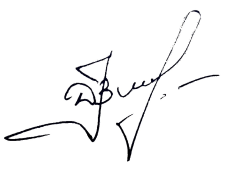 15 сентября 2020г.           Методист  высшей категории                    Н.В.Демина№Название раздела, темыКоличество часовКоличество часовКоличество часовНазвание раздела, темыВсегоТеорияПрактика1Введение в мультипликацию11-2Работа над сюжетом и раскадровкой3123Создание декораций6154Озвучивание и монтаж4145Пластилиновая мультипликация5146Плоская бумажная мультипликация5147Предметная мультипликация5148Пиксиляция4139Итоговое занятие11-Всего321022